  36-ое заседание 27-созыва       ҠАРАР                                                                                             РЕШЕНИЕ 01  март  2019 йыл                                  №212                              01 марта  2019 годаО повестке дня      тридцать шестого заседания Совета сельского поселенияКунгаковский сельсовет муниципального районаАскинский район  Республики  Башкортостан В соответствии со статьей 35 Регламента Совета сельского поселения Кунгаковский сельсовет муниципального района Аскинский район Республики  Башкортостан, Совет сельского поселения Кунгаковский сельсовет  муниципального района Аскинский район Республики Башкортостан р е ш и л:включить в повестку дня тридцать пятого заседания Совета сельского поселения Кунгаковский сельсовет  муниципального района Аскинский район Республики  Башкортостан 27-го созыва следующие вопросы:      1. О внесении изменений в решение Совета сельского поселения Кунгаковский сельсовет за № 133 от 01.03.2010 года «Об утверждении Положения о бюджетном процессе в сельском поселении Кунгаковский сельсовет муниципального района Аскинский район Республики Башкортостан»        Внесен главой сельского поселения Кунгаковский сельсовет муниципального района Аскинский район Республики Башкортостан.Докладывает глава сельского поселения Кунгаковский сельсовет муниципального района Аскинский район Республики Башкортостан.      2. О плане мероприятий сельского поселения Кунгаковский сельсовет муниципального района Аскинский район Республики Башкортостан по реализации в 2019 году   Положений Послания Главы Республики Башкортостан Государственному Собранию – Курултаю Республики Башкортостан.         Внесен главой сельского поселения Кунгаковский сельсовет муниципального района Аскинский район Республики Башкортостан.Докладывает глава сельского поселения Кунгаковский сельсовет муниципального района Аскинский район Республики Башкортостан.     3. Об утверждении отчёта о деятельности Администрации сельского поселения Кунгаковский сельсовет муниципального района Аскинский район Республики Башкортостан в 2018 году.        Внесен главой сельского поселения Кунгаковский сельсовет муниципального района Аскинский район Республики Башкортостан.Докладывает глава сельского поселения Кунгаковский сельсовет муниципального района Аскинский район Республики Башкортостан.   4. Об утверждении отчёта о деятельности Совета сельского поселения Кунгаковский сельсовет муниципального района Аскинский район Республики Башкортостан в 2018 году.         Внесен главой сельского поселения Кунгаковский сельсовет муниципального района Аскинский район Республики Башкортостан.Докладывает глава сельского поселения Кунгаковский сельсовет муниципального района Аскинский район Республики Башкортостан. Главасельского поселения Кунгаковский сельсоветмуниципального района Аскинский район                        Республики Башкортостан                                                                     Г.А.ГильманшинаБАШКОРТОСТАН РЕСПУБЛИКАҺЫ АСҠЫН РАЙОНЫМУНИЦИПАЛЬ РАЙОНЫНЫҢҠӨНГӘК АУЫЛ СОВЕТЫАУЫЛ БИЛӘМӘҺЕ СОВЕТЫ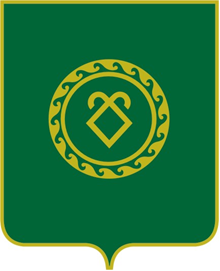 СОВЕТ СЕЛЬСКОГО ПОСЕЛЕНИЯ КУНГАКОВСКИЙ СЕЛЬСОВЕТ МУНИЦИПАЛЬНОГО РАЙОНААСКИНСКИЙ РАЙОНРЕСПУБЛИКИ БАШКОРТОСТАН